Chapter 8.  Manipulator-Mechanism Design12-1-14Note:  The photo images are downloaded from the internet as non-copywrited materials.Robot types and work envelopesArticulating – 6 axisSCARACartesian –Gantry robotCylindricalPolar (Spherical)Parallel - Stewart mechanism (“Spider Man”), double SCARA-Parallel hybridOthers – Mobile, wafer handling, dual arm (“Lost Head”)Youtube vedeo on robot work envelopeshttps://www.youtube.com/watch?v=YbQ4O0BYlccOSHA safety requirementshttps://www.osha.gov/dts/osta/otm/otm_iv/otm_iv_4.html#1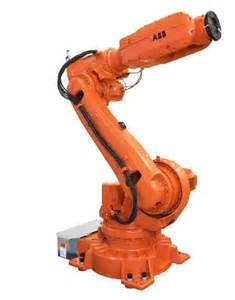 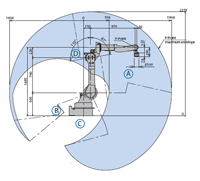 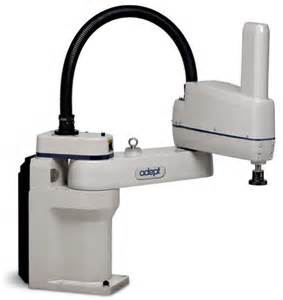 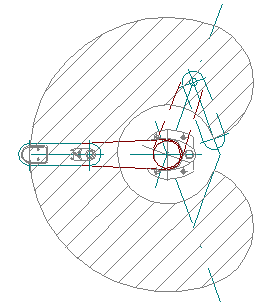 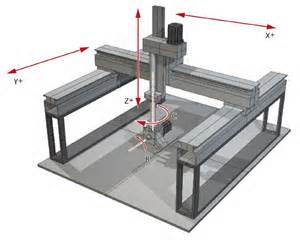 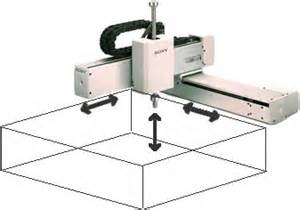 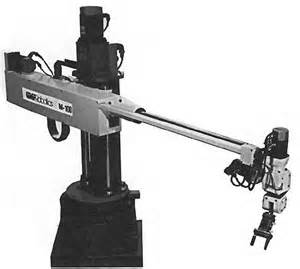 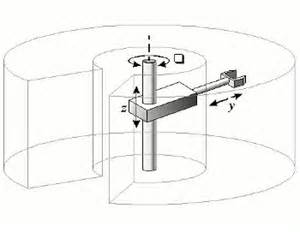 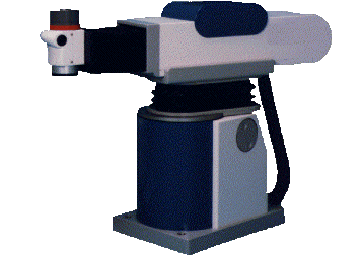 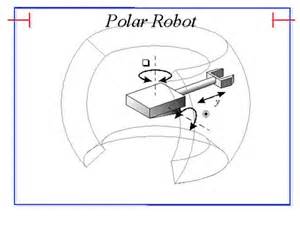   GM Unimate robot, the first industrial robot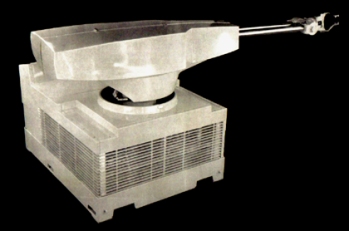 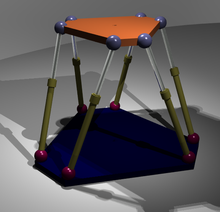 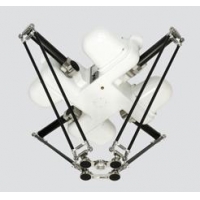 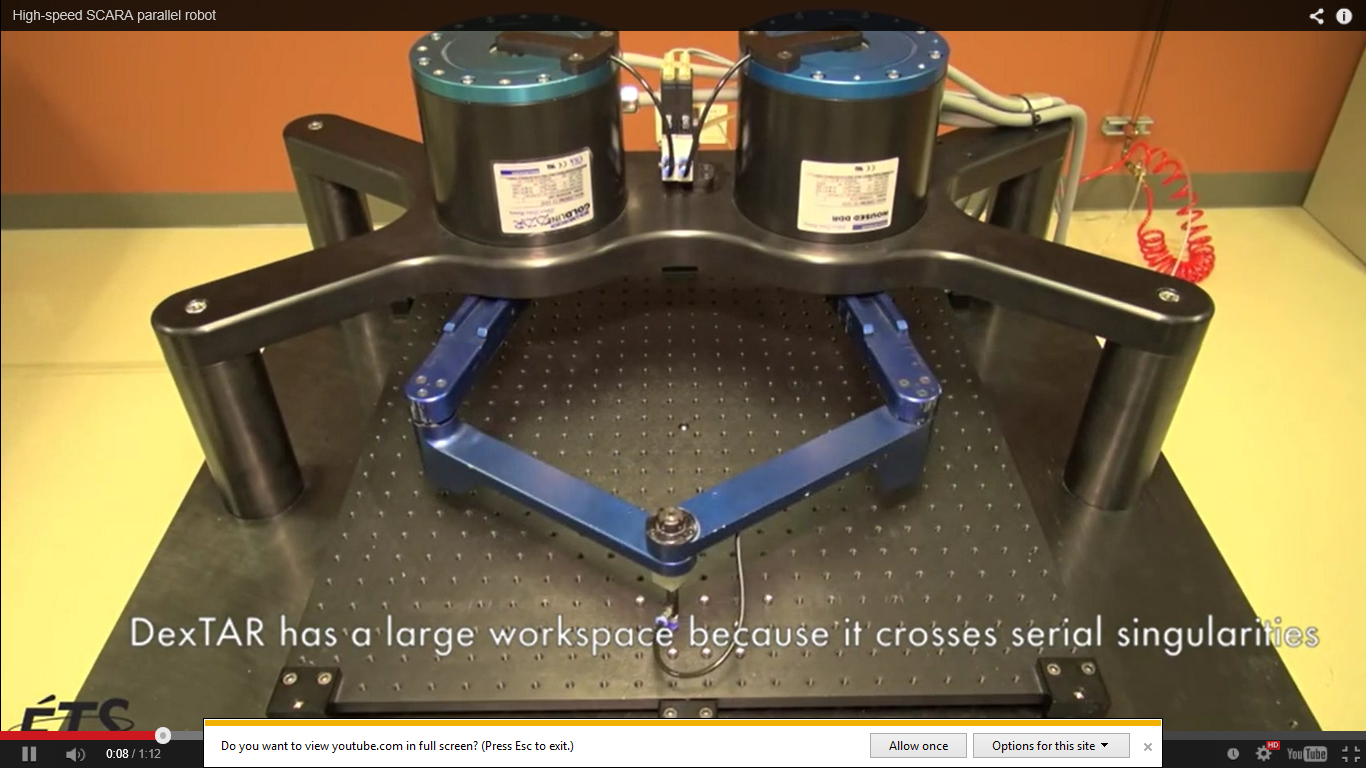 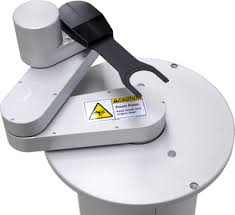 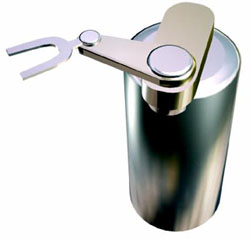 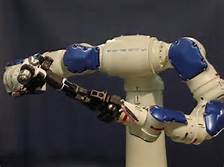 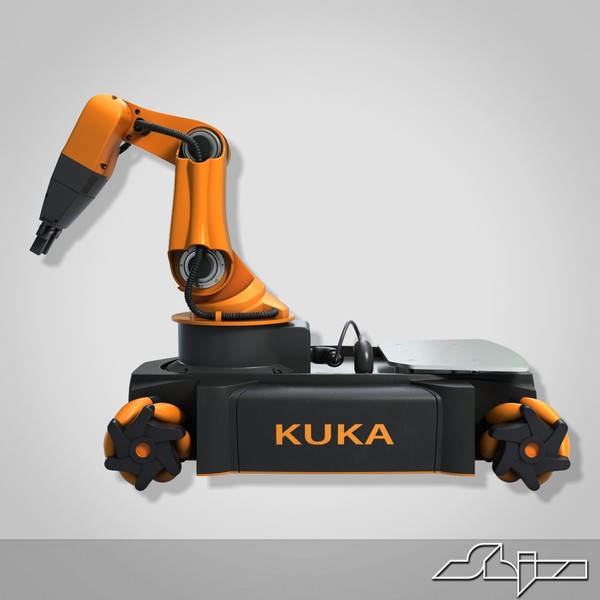 End Effectors and Force-Torque Sensors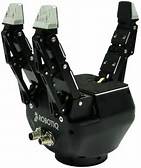 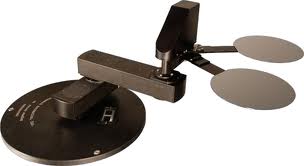 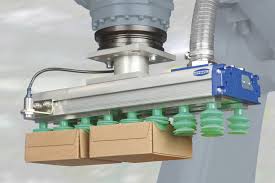 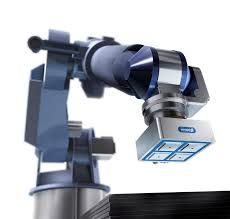 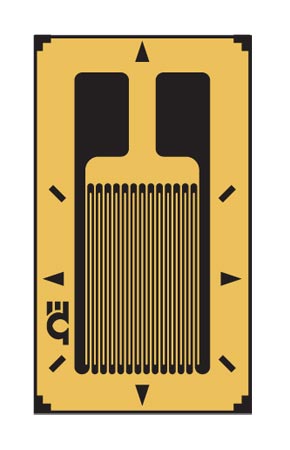 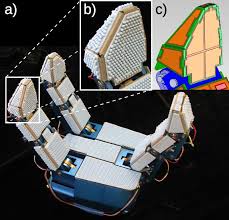 Adaptive gripper with sensor suite installed (a). Closeups show (b) texture and (c) taxels.Degrees of FreedomNormally equal to the number of joints.  Some joints are linked together by a belt or gear assembly.  In such instance, the degrees of freedom will be one less.  Example: 2nd and 3rd joints of a wafer handling robot.Closed Loop Robot StructuresWhen end effector motion is constrained by two or more links as in a Stewart mechanism and two arm robots. Grubler’s formula for the DOF of closed loop robots 								(8.9)where F = the total DOF, l = the number of links, n = the number of joints, fi = the number of DOF for joint i. Solve 8.8 (uncollected Homework)For the Stewart mechanism l = 14 (top & bottom, 2 parts to each of 6 linear actuators) , n = 18 (6 universal, 6 ball & socket, 6 linear), sum of fi  = 36 (2 DOF per universal, 3 DOF per ball & socket, 1 per actuator)MotorsRobots motors are generally servo motors which are equipped with encoders for closed loop control. Speed, Accuracy and RepeatabilitySpeed = SCARA robots are fast.  Parallel robots are even faster.Accuracy = ½ of Control Resolution determined by the encoder step angle of the joint motorsRepeatability (Precision) = ±3σ, always less than Accuracy, due to link frame deflection and joint motor backlash.Robot accuracy – ½ of control resolution – CR determined by encoder spacing Repeatability – Mechanical limits – Inherently less precise than stepper motor with gear assembly given the same stepping angle.Position Sensing:The force or torque command to an actuator at each joint is based on error between the sensed position of the joint and the desired position – each joint have some sort of position-sensing device.  For revolute joints – rotary optical encoder, potentiometer, tachometer.For prismatic joints –	Potentiometer, linear optical encoder if linear actuator is used.			Rotary encoder if lead screw mechanism is used.PropertiesRedundancy of joints – Having extra joints or degrees of freedom to avoid singularities or manipulate the robot arm around obstructs.Compliancy of arms – SCARA robot is vertically non-compliant, i.e., no force or torque is needed to sustain load on the end effector. Stiffness of links – For positional accuracy in the presence of links sagging due to their weight and the load.Flexible members in parallel 	kp = k1 + k2in series	1/ks = 1/k1 + 1/k2Shafts, Gears, Belts, and Links – Equations given in pp. 248, 249Repeatability – Determined experimentally through sampling in Cartesian space.σ2ActuatorsMostly DC motors, some AC and Stepper motors.Pneumatic for linear actuators – relatively low accuracy.Hydraulic – For large industrial robots.Position SensingOptical encoders – For both motor feedback control and distance travelled.Incremental (pulse train).  Absolute (binary position code).Resolvers 	–  For conversion of shaft polar angle to rectangular (XY) coordinates –  Represented by sine and cosine angles (90° phase shift winding output) Provide velocity and position data and DC motor commutation.Tachometers – For velocity checking. Potentiometers – Linear position sensing.  Thick film voltage dividers.LVDT (Linear Variable Differential Transformer) – High cost, high accuracyForce and Torque Sensing – Joint, wrist, and tipMeasures the reaction forces developed at the interface between mechanical assemblies.  Joint sensors measure the Cartesian components of force and torque acting on a robot joint. For a joint driven by a DC motor, sensing is done simply by measuring the armature current.  Wrist sensors are mounted between the tip of a robot arm and the end-effector.  They consist of strain gauges that measure the deflection of the mechanical structure due to external forces.  Tip sensors are the load cells or an array of strain gages mounted on the tip. 